NSSP Weekly ReportNSSP                                 		     Week Ending 08/25/2017                        POC: Alan DavisNSSP Items This WeekThe NSSP IT project operates with two primary sub-projects for tracking purposes: (1) Development and (2) Technical Assistance.   The Onboarding project is a sub-project of Technical Assistance. Several charts depicting the weekly status of these projects, as well as glossary of chart terms, can be found in the Appendix.Development Sprint ChartIn order to perform Earned Value Management, the BioSense/NSSP IT project team will begin estimating sprints in hours and not sprint points.  Earned value project/performance management (EVPM) is a project management technique for measuring project performance and progress in an objective manner.  In this version of a sprint burn down chart the red line going down represents the value earned (work completed against the estimate) and the green line represents the hours worked. 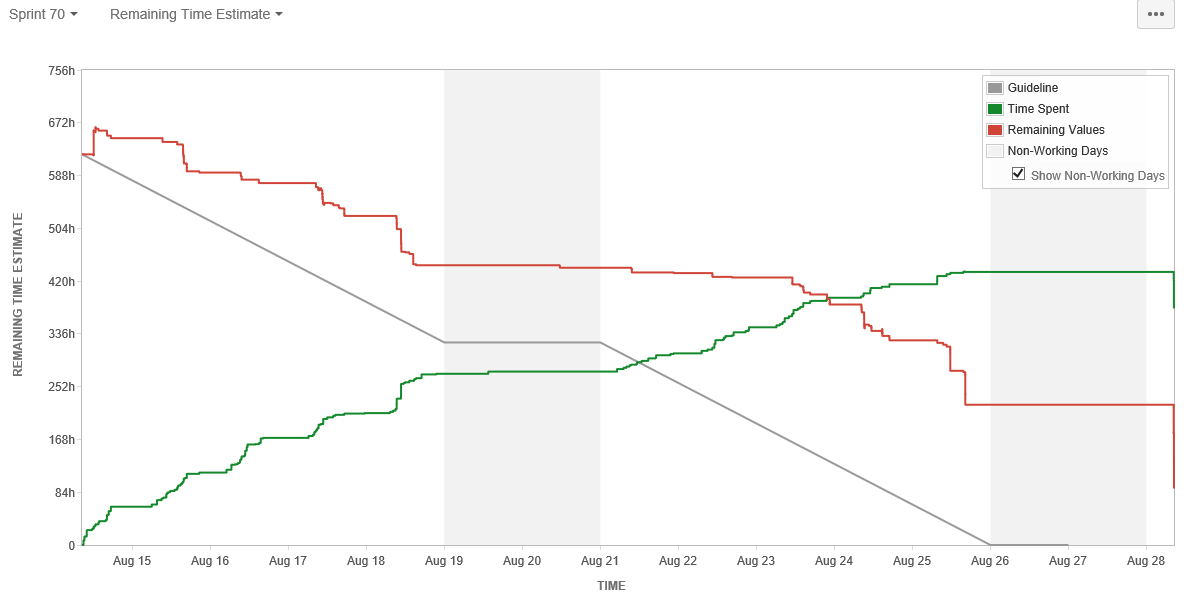 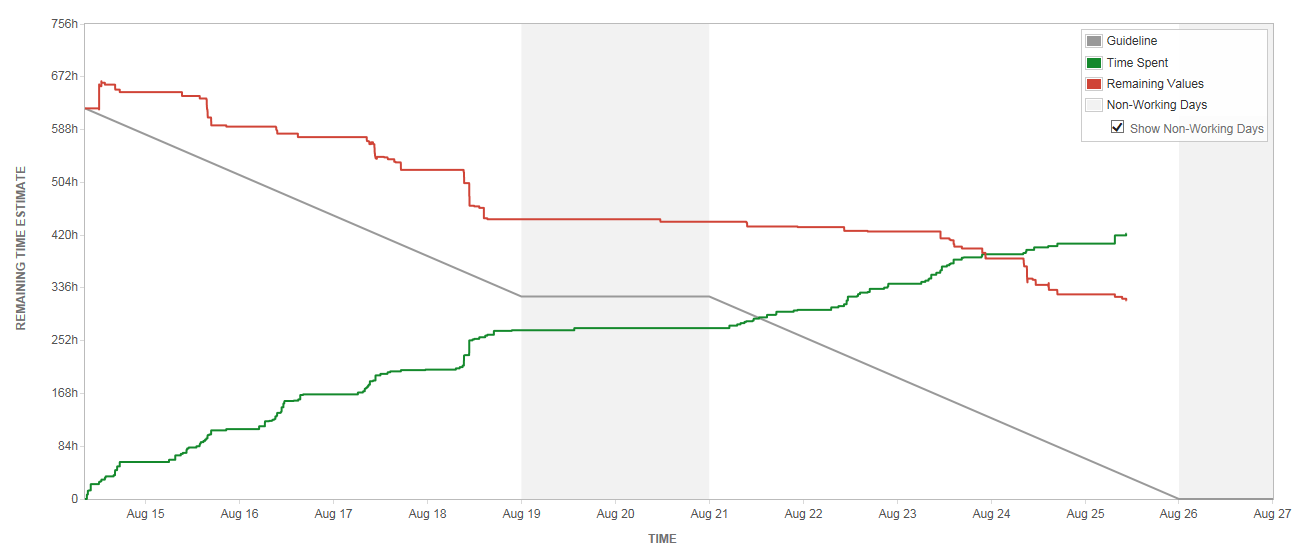 Development Velocity Summary – Last 5 Sprints Note: Negative scope hours are reflective of items taken from the sprint over a two week period (sprint start and end).Description of Current Key ActivitiesIn this section we will summarize the key activities in-progress for the week. This section will provide a high-level overview of the main areas of focus for each key activity. The activities are listed in alphabetical order. AMC Active Directory: The purpose of this activity is to complete the work necessary for single-sign on username and password across the tools/services on the NSSP BioSense Platform. When the work is complete users will have one username and password to control access to AMC, ESSENCE, RStudio, SAS, Adminer, and the BioTerminal. Currently, there are different username/passwords for AMC and RStudio. The expected release date of the new authentication process for AMC is 9/7/17. The CIDROC ORR was completed on August 23, 2017. The next milestone is the Enterprise Governance EPLC meeting on September 6, 2017. The activities described below are part of the tasks accomplished and planned to achieve the deadline. Legacy Data Migration: The purpose of this activity is to migrate data from the old BioSense platform databases to ESSENCE. There are several steps to do the Legacy data migration process including developing base code for PHINMS and SFTP versions, collecting special requirements from sites, modifying code as needed, communications, QA, and data processing. Master Facility Table User Interface Requirements: The purpose of this activity is to finalize the initial requirements for the Master Facility Table proposed user interface. Development for the new UI is projected for after the Active Directory implementation is complete.Data Sharing Reports Requirements: In August, the first requirements session for revisiting the BioSense Platform data sharing report. This is the first step in recreating a data sharing report off of the Access and Management Center’s data access rules.Key Accomplishments (across the project)Plans for Next Week (across the project)New/Significant Project Issues/Risks/Scope Changes for Current SprintSystem Maintenance, Updates and OutagesRequirements Status and Agile Development Activities (Sub-task 2.3.2 & Sub-task 2.3.6)Community Enhancement RequestsAppendixStatus of This Week’s Technical Assistance Requests In order to monitor the quality of service provided to external users, the BioSense/NSSP IT project team measures the number of technical assistance requests received in a given week against the number of requests resolved.  In this chart you can see the breakdown by issue type of the received requests, as well as the status of the requests.Status of This Week’s Development Requests In order to track the progress of the sprint, the BioSense/NSSP IT project team measures the number of development tickets created and resolved on a weekly basis, as well as the overall number of open tickets left to be resolved. In this chart you can see the breakdown by ticket issue type and the status of the tickets.Development and Technical Assistance Tickets for Current Sprint The below Chart displays the total number of tickets created this week for the functional development of the current sprint. The chart breaks down the tickets based on the Priority Rubric they were created under.Status of This Week’s Onboarding RequestsIn order to monitor the onboarding progress of new sites, the BioSense/NSSP IT project team measures the number of onboarding tickets created and resolved on a weekly basis, as well as the overall number of open tickets left to be resolved. This information allows the project team to quickly analyze pain points and work to resolve them.Chart GlossarySprint and Start DateSprint ItemsSprint Backlog Total Time (hours)Initial + ChangesScope Changes(hours)Sprint VelocityTime (hours) CompletedTime (hours)UnfinishedSprint 70, 08/14/17596Sprint 69, 07/31/1757910(1)624286Sprint 68, 07/17/176183344676156Sprint 67, 07/03/174882632499327Sprint 66, 06/19/1768979100651328CategoryKey Accomplishments and PlansRequirements Access Management Center (AMC)Finalized updated AMC Quick Start Guide to include changes caused by Active Directory.Active Directory (AD)Performed testing of Active Directory functionality in Staging environment.Performed regression testing of AMC in Staging environment. System Development & Maintenance Server Operations & MaintenanceTroubleshot incidents with new SAS install. Completed remediation of SAS deployment Manager Bug;Completed application of SAS Licenses.Investigated and resolved the issue regarding two VA servers sharing the same library name. Active Directory (AD)Developed and implemented automatic tool for emails to be sent after AD implementation.Deployed AD in Staging environment.Resolved ticket BA-3802 “AMC AD: Deploy Staging Build (ON AUG 23 8AM EDT)”.Resolved ticket BA-3782 “AMC AD: Deploy the Conversion”.Resolved ticket BA-3858 “Data Access Rule Add Users Table should not display inactive or OA users”.OtherResolved ticket BA-3723 “Staging AMC Domain Controller Testing”.Data Onboarding New SitesSent Completeness Report to site for review.Restarted site’s service after removing them from the SKIP command. MFT UpdatesFeed IssuesResolved two site’s C_FacType_Patient_Class issue in the hl7 code.Communicated to data feed the drops on the Lights on Report for three sites. Resolved data flow issues for two sites.OtherResolved significant number of breached Onboarding tickets.Distributed Onboarding JIRA tickets to Onboarding to team to be resolved.Compiled Onboarding metrics for Support Ticket Meeting.Created a Facilities by FacilityType Report in Tableau to show sites with excess amounts of facilities that slow the overall process down. Technical Support InternalPerformed KT with requirements analyst on service desk duties. Data Analytics LegacyProduced Weekly Legacy Conversion Status One Pager. Sent the summary of sites that need reminders to perform a final review of their data.Sent the QA summary for site’s PHINMS data.Updated the roadmap for legacy conversion. Completed conversions for of the available sites. Submitted one site’s PHINMS data to SI for review for production conversion. Submitted three sites; sFTP data for review in the Staging environment.Conducted QA on one site’s data in Production environment.Data QualityFinalized the C_Patient_Class requirements.OtherUpdated the legacy communications email template. Sent out the UAT opportunity communications.Produced a draft of reporting roadmap. Training and CommunicationJIRA Service DeskRetired STA project. Created ADM dashboards for four sites.Created dashboard for NSSP Service Desk.OtherCreated list of AMC users with ESSENCE issues. Submitted spreadsheet of AD users’ resolutions to ICF for review. Submitted data deletion form to CDC.Compiled list of data deletions. Communications Sent out communications regarding DQ reports. Conducted Community Call and distribute presentation slides.Created next communications for Active Directory User Migration. Cleared language for community call reminder.Submitted blurb for NSSP newsletter for review by CDC. CategoryKey Accomplishments and PlansRequirementsAccess Management Center (AMC)Submit AMC Quick Start Guide for review/clearance. Develop requirements and wireframes for dynamic button. Revisit and potentially revise functionality of Reports table site filter. Active Directory (AD)Complete testing of Active Directory functionality in Staging environment.Complete regression testing in staging environment.Investigate and retest bugs discovered during testing.OtherCompile and submit JIRA Development Summary, Call Volumes Report, and Monthly report to CDC.System Development & MaintenanceOtherFinalize SOP for SAS users.Data OnboardingNew SitesFollow up with Fall Onboarding sites.Master Facility TableExecute requested MFT updates.Review MFT additions and Completeness Validation Reports with site admins. OtherDevelop Onboarding Data Validation standards.Collaborate with Technical Staff to resolve ESSENCE login issue. Monitor ESSENCE for abnormalities and perform further investigation into the Completeness Reports. Technical SupportData AnalyticsLegacy Send out communications to six legacy sites. Data QualityPerform patching on seven site’s sFTP data.Training & CommunicationSend out Active Directory Deployment communication reminderTypeIDDescriptionMitigation/Action TakenStatusOwnerRiskR012Amazon infrastructure issues may affect BioSense Platform infrastructure.Monitor Amazon performance and prioritize and respond to issues as determined by the project team.MonitorMike ColettaRiskR013The development, testing, and staging environment AMC applications are not independent systems. Existing connections between each may lead to issues when new development is implementedThe team will work to identify a long term solution to separate the applications (AMC & ESSENCE) in each environment. In the short term, they will create and adhere to SOPs and checklists for releasing new builds in each environmentMonitorMike ColettaDate(s) Time(s) of Outages/Updates/PatchesEstimated DowntimeReasonExpected or UnexpectedProduction ESSENCE RestartsProduction ESSENCE RestartsProduction ESSENCE RestartsProduction ESSENCE RestartsWeekWeekNumber of ESSENCE RestartsNumber of ESSENCE Restarts08/18/17 – 08/25/1708/18/17 – 08/25/1766DateLast Week's Activities%CompleteUpcoming ActivitiesData Flow 08//2017Completed C_Patient_Class testing in staging0%Access & Management Center08//2017Active Directory Staging %Master Facility Table08//2017No activities last week.50%Continue updating requirements documentation. Reporting 08//2017Enhancement TypeKeySummaryStatusCreatedUpdatedGeneral FeedbackNTA-1443Data provider request to see DOB included in chief complain field for work flow purposesOpen08/15/201708/22/2017New Feature/ImprovementNTA-1506ESSENCE Request - Display month and days on weekly aggregate chartOpen08/25/201708/25/2017General FeedbackNTA-1498ESSENCE myAlert Subscriptions – identify date of initial subscription and subscribed userOpen08/24/201708/24/2017TermDefinitionTechnical Assistance JIRA Ticket TypesTechnical Assistance JIRA Ticket Types   Feat. /Func. SuggestionA feature or functionality suggested by users/stakeholders.   OnboardingAn onboarding-related technical item.   ProcessingA request/item that relates to data processing.   QuestionsAny questions for the technical assistance team, e.g.  HL7 mapping guide.   Tech. Issue - BackendA technical issue with the backend of the BioSense system.   Tech. Issue - FrontendA technical issue with the frontend of the BioSense system.   User Accnt/AccessA user account or access request, e.g. R Studio access.   OtherOther technical requests, e.g. request for new certificates.Development JIRA Ticket TypesDevelopment JIRA Ticket Types   Task/Sub-TaskA development-related issue or request.   ImprovementA suggested change to the system.   New Feature/FunctionA suggested new feature to the system.   BugA development-related issue or defect.StatusStatus   OpenThe item/ticket is in queue.   ActiveThe item/ticket is in progress.   InactiveWork on the item/ticket has started, but is on hold for a particular reason.   Waiting for Customer/SupportThe item/ticket is being worked on and is waiting on a reply from the customer or support.   ResolvedThe item/ticket is done, but needs to be reviewed.   CompleteThe item/ticket is done and has been reviewed.   Re-openedAfter being resolved or complete, the ticket is re-opened for a particular reason.   Priority RubricThe development and technical assistance tickets grouped by BioSense Platform functional areaOther ItemsOther Items   BTABioSense Technical Assistance.  Item/tickets related to technical assistance and coming through the Help Desk.   BABioSense Agile.  Items/tickets related to development or feature requests or backlog.   AgileSoftware development methodology to create requirements and solutions.